Tidplan självservice P 2024 – Perstorp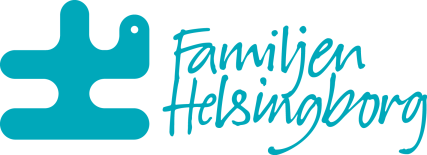 Chef och chefsstödJanFebMarsAprilMajJuni JuliAugSeptOktNov DecLöneunderlag ska vara inkomna till HR-Servicecenter senast10101010101010101010106Sista dag för att attestera poster i Självservice innan huvudutbetalning. Systemet stängt from klockan 17 (endast läsbehörighet)181919181718181919171913Systemet öppet igen från klockan 8232222232224232224222218Löneutbetalning262727262727262727252723